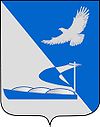 Совет муниципального образования«Ахтубинский район»РЕШЕНИЕ30.04.2019                                                                                                 № 546                        						        Об утверждении порядка предоставления в 2019 году иных межбюджетных трансфертов их бюджета муниципального образования «Ахтубинский район» муниципальным образованиям Ахтубинского района в целях недопущения снижения установленных Указом Президента Российской Федерации от 07.05.2012 № 597 «О мероприятиях по реализации государственной социальной политики» показателей оплаты труда работников учреждений культурыВ соответствии со статьей 142.4 Бюджетного кодекса Российской Федерации, Федеральным законом от 06.10.2003 № 131-ФЗ «Об общих принципах организации местного самоуправления в Российской Федерации», Указом Президента Российской Федерации от 07.05.2012 № 597 «О мероприятиях по реализации государственной социальной политики», порядком предоставления в 2019 году иных межбюджетных трансфертов из бюджета Астраханской области муниципальным образованиям Астраханской области в целях недопущения снижения установленных Указом Президента Российской Федерации от 07.05.2012 № 597 «О мероприятиях по реализации государственной социальной политики» показателей оплаты труда работников учреждений культуры, утвержденным постановлением Правительства Астраханской области от 12.09.2014 № 388-П «О государственной программе «Развитие культуры и туризма в Астраханской области», Совет муниципального образования «Ахтубинский район»РЕШИЛ:Утвердить прилагаемый порядок предоставления в 2019 году иных межбюджетных трансфертов их бюджета муниципального образования «Ахтубинский район» муниципальным образованиям Ахтубинского района в целях недопущения снижения установленных Указом Президента Российской Федерации от 07.05.2012 № 597 «О мероприятиях по реализации государственной социальной политики» показателей оплаты труда работников учреждений культуры.2. Настоящее решение опубликовать в газете «Ахтубинская правда», разместить на официальном сайте администрации МО «Ахтубинский район» и официальном сайте Совета МО «Ахтубинский район».3. Настоящее решение вступает в силу со дня его официального опубликования.Председатель Совета                                                                              С.Н. НовакГлава муниципального образования                                              А.А. Кириллов                                                                                                         Приложение  к решению Совета МО «Ахтубинский район»              от 29.03.2018  № 436Порядокпредоставления в 2019 году иных межбюджетных трансфертов их бюджета муниципального образования «Ахтубинский район» муниципальным образованиям Ахтубинского района в целях недопущения снижения установленных Указом Президента Российской Федерации от 07.05.2012 № 597 «О мероприятиях по реализации государственной социальной политики» показателей оплаты труда работников учреждений культуры1. Настоящий Порядок предоставления в 2019 году иных межбюджетных трансфертов их бюджета муниципального образования «Ахтубинский район» муниципальным образованиям Ахтубинского района в целях недопущения снижения установленных Указом Президента Российской Федерации от 07.05.2012 № 597 «О мероприятиях по реализации государственной социальной политики» показателей оплаты труда работников учреждений культуры (далее – Порядок) разработан в соответствии со статьей 142.4 Бюджетного кодекса Российской Федерации и определяет условия предоставления в 2019 году иных межбюджетных трансфертов их бюджета муниципального образования «Ахтубинский район» муниципальным образованиям Ахтубинского района (далее – иные межбюджетные трансферты) в целях недопущения снижения установленных Указом Президента Российской Федерации от 07.05.2012 № 597 «О мероприятиях по реализации государственной социальной политики» показателей оплаты труда работников учреждений культуры.2. Иные межбюджетные трансферты предоставляются на частичное доведение размера средней заработной платы работников муниципальных учреждений культуры в целях недопущения снижения установленных Указом Президента Российской Федерации от 07.05.2012 № 597 «О мероприятиях по реализации государственной социальной политики» показателей оплаты труда работников учреждений культуры до 96 процентов от среднемесячного дохода от трудовой деятельности по Астраханской области.3. Получателями иных межбюджетных трансфертов являются муниципальные образования Ахтубинского района (далее - муниципальные образования).4. Иные межбюджетные трансферты носят целевой характер и используются только по прямому назначению.5. Иные межбюджетные трансферты предоставляются муниципальным образованиям в пределах бюджетных ассигнований, предусмотренных бюджету муниципального образования «Ахтубинский район» Законом Астраханской области от 24.12.2018  № 116/2018-ОЗ «О бюджете Астраханской области на 2019 год и на плановый период 2020 и 2021 годов» (далее - Закон о бюджете).6. Объем иного межбюджетного трансферта бюджету i-го муниципального образования рассчитывается по следующей формуле:Сi = (X - Y) x k x 12 месяцев x N, где:Ci - объем иного межбюджетного трансферта бюджету i-го муниципального образования;X - плановый показатель среднемесячной заработной платы работников муниципальных учреждений культуры на 2019 год (96 процентов от среднемесячного дохода от трудовой деятельности по Астраханской области);Y - плановый показатель среднемесячной заработной платы работников муниципальных учреждений культуры на 2017 год (90 процентов от среднемесячного дохода от трудовой деятельности по Астраханской области);ki - среднесписочная численность работников муниципальных учреждений культуры по i-му муниципальному образованию;N - коэффициент, увеличивающий расходы по начислениям на выплаты по заработной плате, определенный в соответствии с тарифами страховых взносов в государственные внебюджетные фонды Российской Федерации, установленными федеральным законодательством.7. Условиями предоставления иных межбюджетных трансфертов являются:- наличие в муниципальном образовании работников муниципальных учреждений культуры;- наличие письменного обязательства муниципального образования о достижении им планового показателя среднемесячной заработной платы работников муниципальных учреждений культуры (100 процентов от среднемесячного дохода от трудовой деятельности по Астраханской области).8. Для получения иных межбюджетных трансфертов муниципальное образование до 25 марта 2019 года представляет в финансовое управление администрации муниципального образования «Ахтубинский район»:- заявку на получение иных межбюджетных трансфертов в произвольной письменной форме с указанием объема средств;- письменное обязательство муниципального образования о достижении им планового показателя среднемесячной заработной платы работников муниципальных учреждений культуры (96 процентов от среднемесячного дохода от трудовой деятельности по Астраханской области).9. Основанием для отказа в предоставлении иных межбюджетных трансфертов является: - представление неполного пакета документов, указанных в пункте 8 настоящего Порядка, и (или) недостоверных сведений в них; - несоблюдение срока представления документов, указанного в пункте 8 настоящего Порядка;- несоблюдение условий предоставления иных межбюджетных трансфертов, указанных в пункте 7 настоящего Порядка.10. В случае отказа в предоставлении иных межбюджетных трансфертов по основанию, указанному в абзаце втором пункта 9 настоящего Порядка, муниципальное образование имеет право на повторное обращение за предоставлением иных межбюджетных трансфертов после устранения оснований для отказа в предоставлении иных межбюджетных трансфертов. 11. Решение о предоставлении (об отказе в предоставлении) иных межбюджетных трансфертов (далее - решение) принимается правовым актом министерства культуры и туризма Астраханской области.12. Основанием для перечисления иных межбюджетных трансфертов муниципальному образованию является соглашение о предоставлении в 2019 году иных межбюджетных трансфертов из бюджета муниципального образования «Ахтубинский район» муниципальному образованию Ахтубинского района в целях недопущения снижения установленных Указом Президента Российской Федерации от 07.05.2012 № 597 «О мероприятиях по реализации государственной социальной политики» показателей оплаты труда работников учреждений культуры, заключенное между муниципальным образованием «Ахтубинский район» и муниципальным образованием в течение 10 рабочих дней со дня заключения соглашения о предоставлении в 2019 году иных межбюджетных трансфертов из бюджета Астраханской области муниципальному образованию Астраханской области в целях недопущения снижения установленных Указом Президента Российской Федерации от 07.05.2012 № 597 «О мероприятиях по реализации государственной социальной политики» показателей оплаты труда работников учреждений культуры, между министерством культуры и туризма Астраханской области и муниципальным образованием «Ахтубинский район».13. Перечисление иных межбюджетных трансфертов в доход бюджета муниципального образования осуществляется финансовым управлением администрации муниципального образования «Ахтубинский район» в течение 5 рабочих дней со дня поступления денежных средств в доход бюджета муниципального образования «Ахтубинский район» из бюджета Астраханской области при наличии утвержденных нормативных правовых актов муниципальных образований в соответствии с действующим законодательством. 14. Муниципальное образование ежеквартально, до 5-го числа месяца, следующего за отчетным кварталом, представляет в финансовое управление администрации муниципального образования «Ахтубинский район»:- отчет о расходовании иных межбюджетных трансфертов, предоставленных из бюджета муниципального образования «Ахтубинский район» муниципальному образованию Ахтубиснкого района в целях недопущения снижения установленных Указом Президента Российской Федерации от 07.05.2012 № 597 «О мероприятиях по реализации государственной социальной политики» показателей оплаты труда работников учреждений культуры, по форме согласно приложению № 1 к настоящему Порядку;- отчет о достижении показателя результативности использования иных межбюджетных трансфертов по форме согласно приложению № 2 к настоящему Порядку.15. Муниципальное образование «Ахтубинский район» в соответствии с законодательством Российской Федерации обеспечивает соблюдение муниципальными образованиями условий, целей и порядка, установленных при предоставлении иных межбюджетных трансфертов.16. Муниципальное образование несет ответственность за соблюдение условий, целей и порядка, установленных при предоставлении иных межбюджетных трансфертов.В случае выявления муниципальным образованием «Ахтубинский район» нарушений условий, целей и порядка, установленных при предоставлении иных межбюджетных трансфертов, муниципальное образование «Ахтубинский район» в течение 3 рабочих дней со дня выявления указанных нарушений направляет муниципальному образованию уведомление об устранении выявленных нарушений.Муниципальное образование в течение 2 рабочих дней со дня получения уведомления об устранении выявленных нарушений обязано устранить выявленные нарушения.В случае не устранения муниципальным образованием выявленных нарушений в срок, установленный абзацем третьим настоящего пункта, к нему применяются меры бюджетного принуждения в порядке, установленном бюджетным законодательством Российской Федерации.17. Остаток иных межбюджетных трансфертов, неиспользованный в 2019 году, подлежит возврату муниципальным образованием в доход бюджета муниципального образования «Ахтубинский район» в соответствии с бюджетным законодательством Российской Федерации.18. Показатель результативности использования иных межбюджетных трансфертов:Приложение № 1к ПорядкуОтчето расходовании иных межбюджетных трансфертов, предоставленных из бюджета муниципального образования «Ахтубинский район» муниципальному образованию Ахтубинского района в целях выполнения Указа Президента Российской Федерации от 07.05.2012 № 597 «О мероприятиях по реализации государственной социальной политики»____________________________________________________(наименование муниципального образования Ахтубинского района)за 2019 год Глава муниципального образованияАхтубинского района                                                 _________________________                                                                                              (ФИО, подпись)Руководитель финансового органамуниципального образования Ахтубинского района _______________________                                                                                              (ФИО, подпись)Исполнитель _________________________                                 (ФИО, подпись)Контактный телефон: _________________________    М.П.Приложение № 2к ПорядкуОтчето достижении показателя результативности использованияиных межбюджетных трансфертов за 2019 годГлава муниципального образованияАхтубинского района                                   _________________________                                                                                                       (ФИО, подпись)Показатель результативностиЕд. изм.2019 годДостижение планового показателя среднемесячной заработной платы работников муниципальных учреждений культуры (96 процентов от среднемесячного дохода от трудовой деятельности по Астраханской области)руб.28 108,9Реквизиты правового акта муниципального образования «Ахтубинский район» о предоставлении иных межбюджетных трансфертов муниципальному образованию Ахтубинского районаЦелевое направление средствОбъем средств, предусмотренных правовым актом муниципального образования «Ахтубинский район» о предоставлении иных межбюджетных трансфертов муниципальному образованию Ахтубинского района, тыс. руб.ФинансированиеФинансированиеФинансированиеФактическое исполнение, тыс. рублейОстаток неиспользованных средств, тыс. рублейПримечаниеРеквизиты правового акта муниципального образования «Ахтубинский район» о предоставлении иных межбюджетных трансфертов муниципальному образованию Ахтубинского районаЦелевое направление средствОбъем средств, предусмотренных правовым актом муниципального образования «Ахтубинский район» о предоставлении иных межбюджетных трансфертов муниципальному образованию Ахтубинского района, тыс. руб.сумма, тыс. руб.№ платежного поручениядата платежного порученияФактическое исполнение, тыс. рублейОстаток неиспользованных средств, тыс. рублейПримечаниеПоказатель оценки результативности20192019Показатель оценки результативностипланфактДостижение планового показателя среднемесячной заработной платы работников муниципальных учреждений культуры (28 108,9 рублей от среднемесячного дохода от трудовой деятельности по Астраханской области)